OKUL BAŞARISI VE ÇOCUKTA MOTİVASYON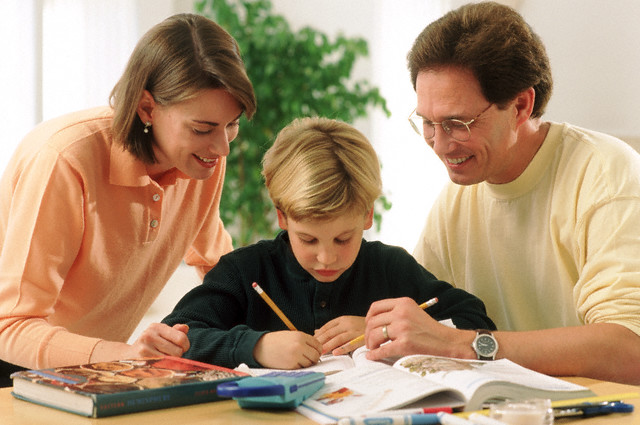 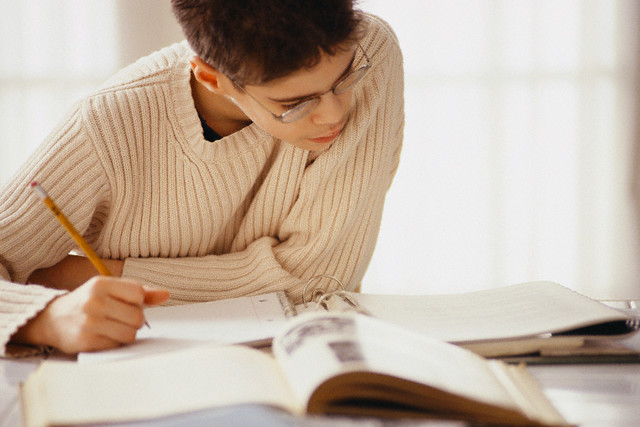 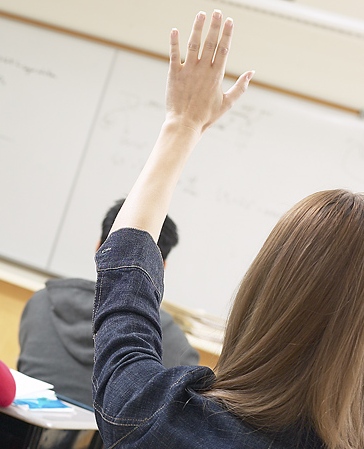 Çocuklar herşeyimiz. En değerli varlıklarımız.           Çocuğunuz normal ya da ortalamanın üzerinde zekaya sahip olsa bile, okulda başarılı olma isteği ya da motivasyonu olmazsa yeterli başarıyı yakalayamaz. Çocuklarınız yeterli motivasyona sahip olmamasının aile, okul, çevre ve çocuğun kendinden dolayı pek çok nedeni olabilir.                    Bunlar arasında ailenin çocuktan beklentilerinin çok yüksek ya da çok düşük olması, sosyal sorunlar, ev ya da okulda yaşanan sorunlar ve davranış sorunlarını sayabiliriz.       Çocuğunuzun okul konusunda olumlu bir yaklaşım benimsemesi ve başarılı olmak için gerekli motivasyona sahip olabilmesi için siz neler yapabilirsiniz? Çaba göstermesini takdir edin           Çocuğunuz bir şeyi iyi yaptığında ya da zor bir problemi çözmek için çok çaba gösterdiğinde takdir edin ve ödüllendirin. Sürekli eleştirmekten kaçınarak ve çaba göstermesini takdir ederek kendine güveninin artmasına katkıda bulunun.Okul yaşamıyla ilgilendiğinizi gösterin          Çocuğunuzla okul konusunda iletişim kurun, ilgilendiğinizi göstermek için okulda gününün nasıl geçtiği gibi okulda yaşadıkları ile ilgili konuşmaya çalışın, sorular sorun.           Sorularınızı sorgular, ifade alır gibi sormayın.  Merak ettiğinizi, onun için yapabileceğiniz bir şey olup olmadığını ifade edin.  Okulda yaşadığı her sorunu yada yaşadığı güzel şeyleri her zaman çekinmeden anlatabileceğini anlatın. HER ANNE BABA ÇOCUĞUNUN BAŞARILI OLMASINI İSTİYOR. AMA NASIL ?Özel ilgi duyduğu alanları belirlemesine yardımcı olun                    Müzik, spor, okuma vb., gibi özel ilgi duyduğu veya yetenekli olduğu konuları belirlemesine yardımcı olun.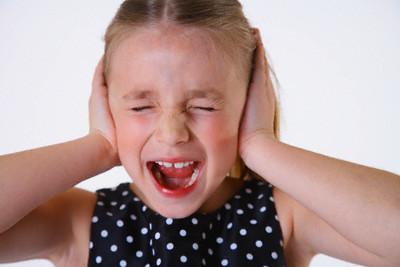             Başarının çalışma ile bağlantısını vurgulayın 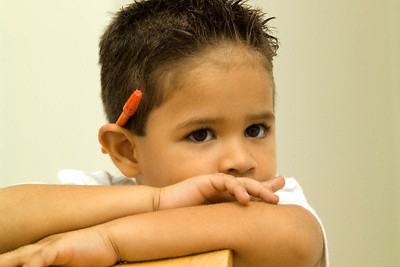            Başarının sadece akıllı ya da güçlü olmaktan çok gösterilen çaba ve ayrılan zaman ile bağlantılı olduğunu vurgulayın. Bu inancı oluşturan çocuklar yeni görevler üstlenmekte daha istekli davranırlar ve zor problemleri çözmek için daha fazla çaba gösterirler.Beklentileriniz gerçekçi olsun            Çocuğunuzla ilgili gerçekçi beklentiler oluşturun ve bu beklentilerin karşılanmaması durumunda uygulanacak sonuçları ve bunları karşılaması halinde kazanacağı ödül ya da ayrıcalıkları önceden belirleyin. Çok çalışmasına rağmen yüksek başarı göstermiyorsa, takdirname getirmeye zorlamayın           Çocuğunuz okulda çok çaba göstermesine, ev ödevlerini yapmasına ve çok ders çalışmasına rağmen orta düzeyde başarı gösteriyorsa takdirname getirmesini beklemeyin. Bunun yerine çaba göstermesini ve elinden geleni yapmaya gayret etmesini takdirle karşılayın ve sizin beklentilerinizi karşılayamadığı için ceza vermekten veya eleştirmekten kaçının.Herşeyi hemen beklemeyin.             Azim ve düzenli çalışma ile hedeflerini gerşekleştirebileceğini ifade edin.  Başarıya ulaşmanın hemen olmadığınız aile olarak sizde bilmelisiniz. Bazen çabaların ve çalışmaların karşılığı uzun yıllar sonra alınır.            Kendi sorumluluklarını kendisi yerine getirsin. Sevginizden yada yardım olsun diye ödevlerini asla siz yapmayın.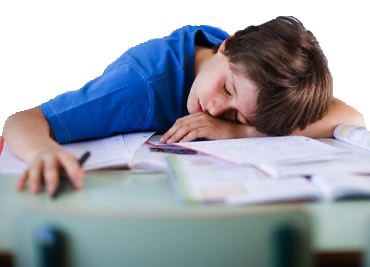 HER ÇOCUK BAŞARILI OLABİLİR